Elève 1 :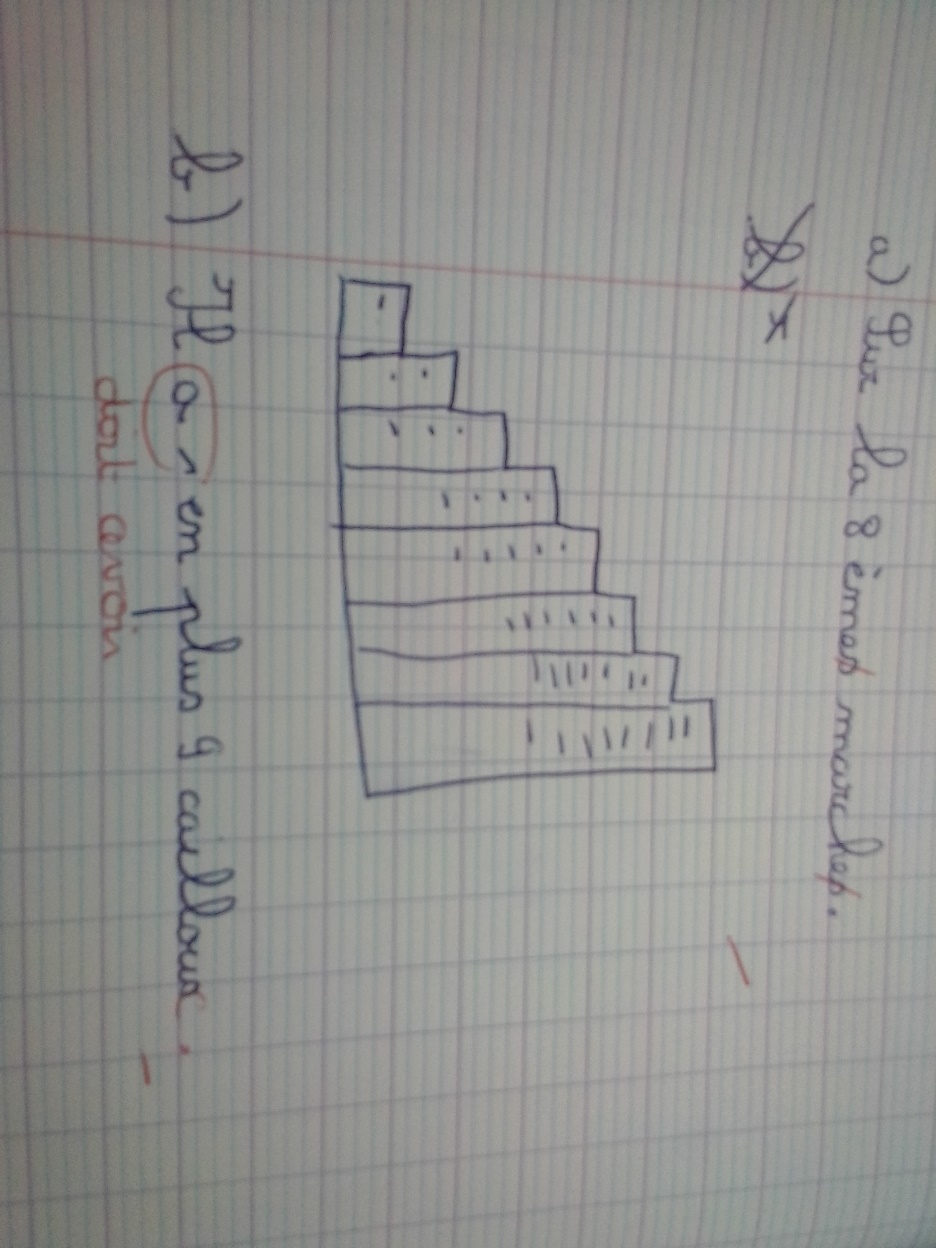 Elève 2 :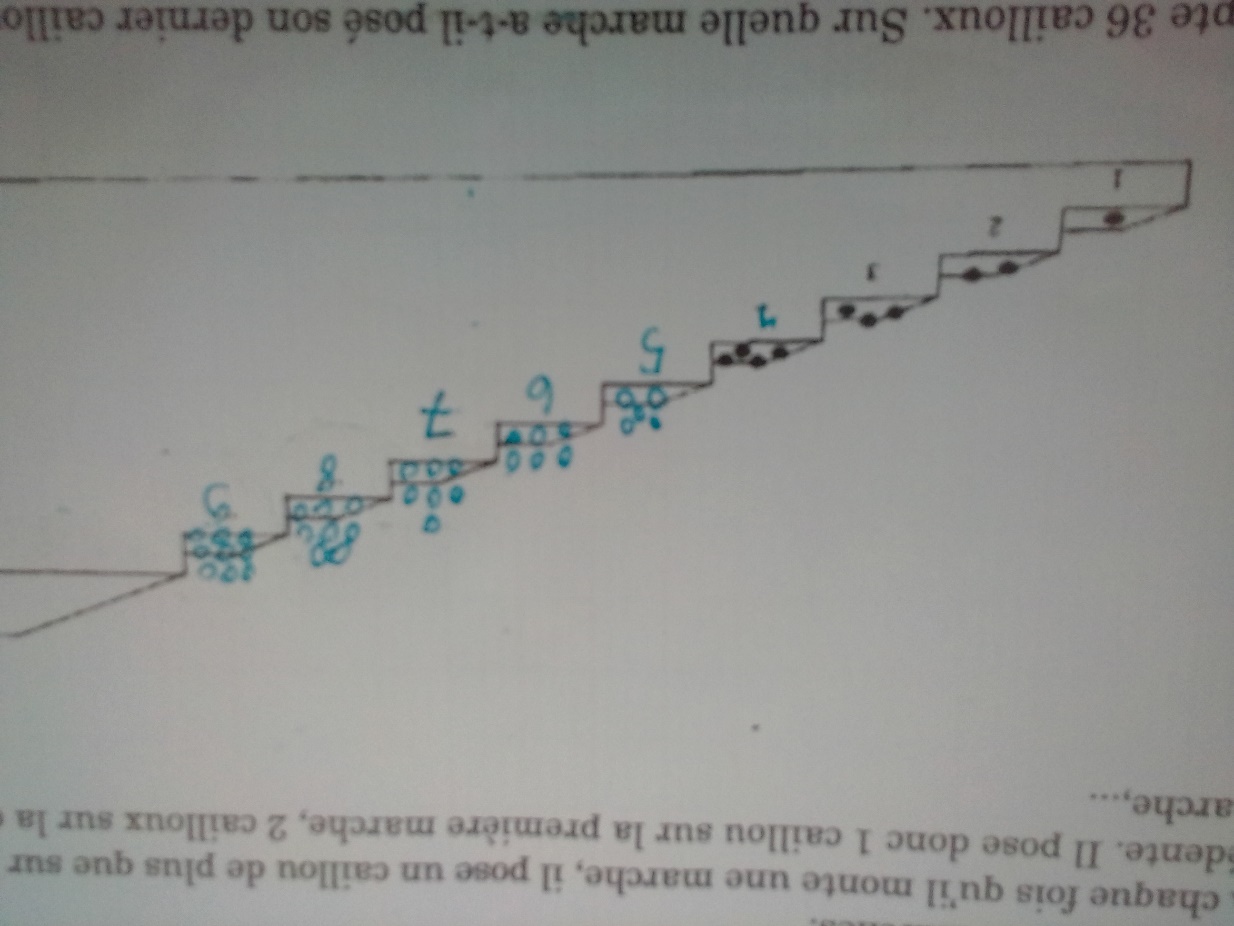 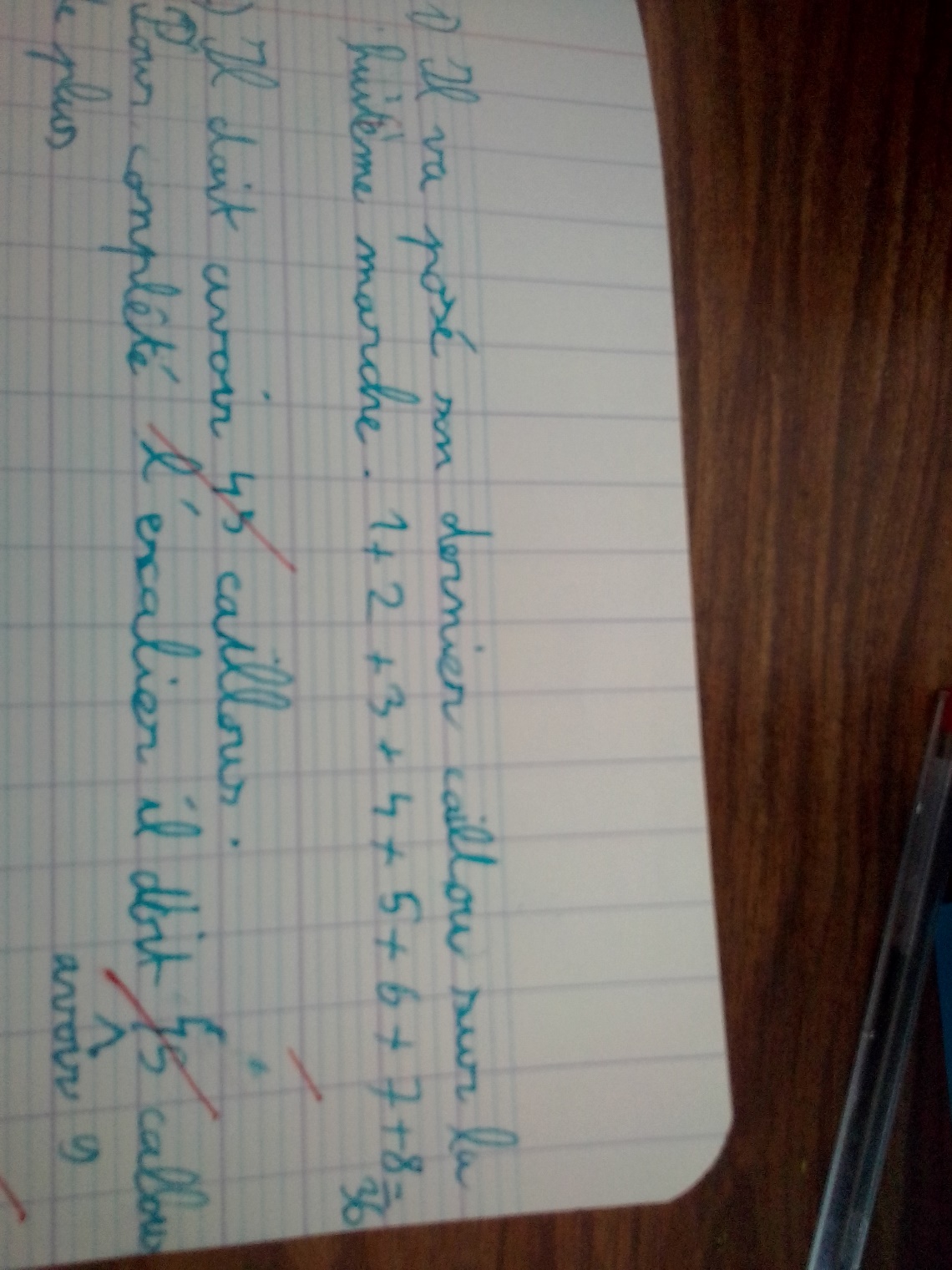 Elève 3 : 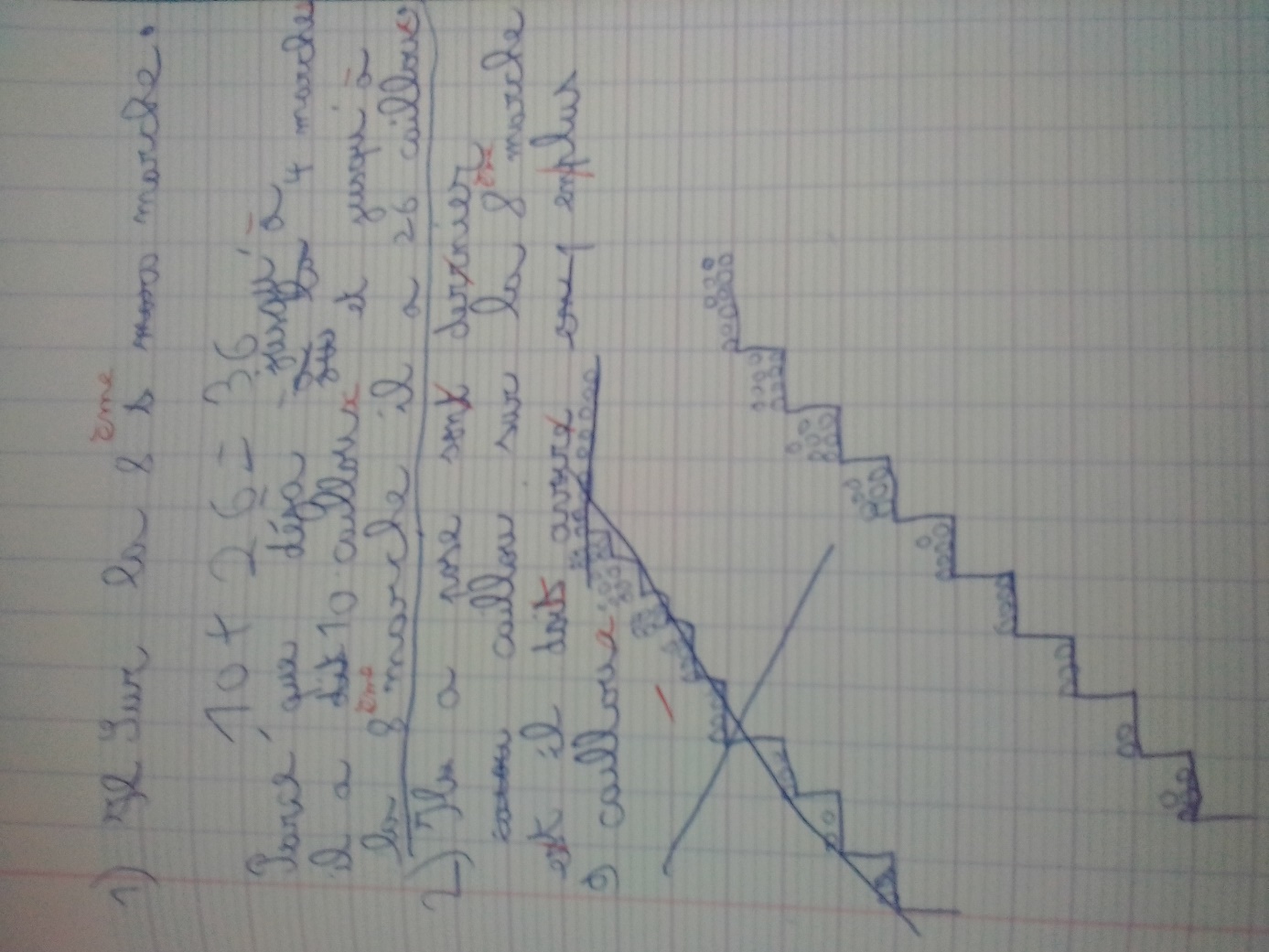 Manipulations avec les élèves en difficultés :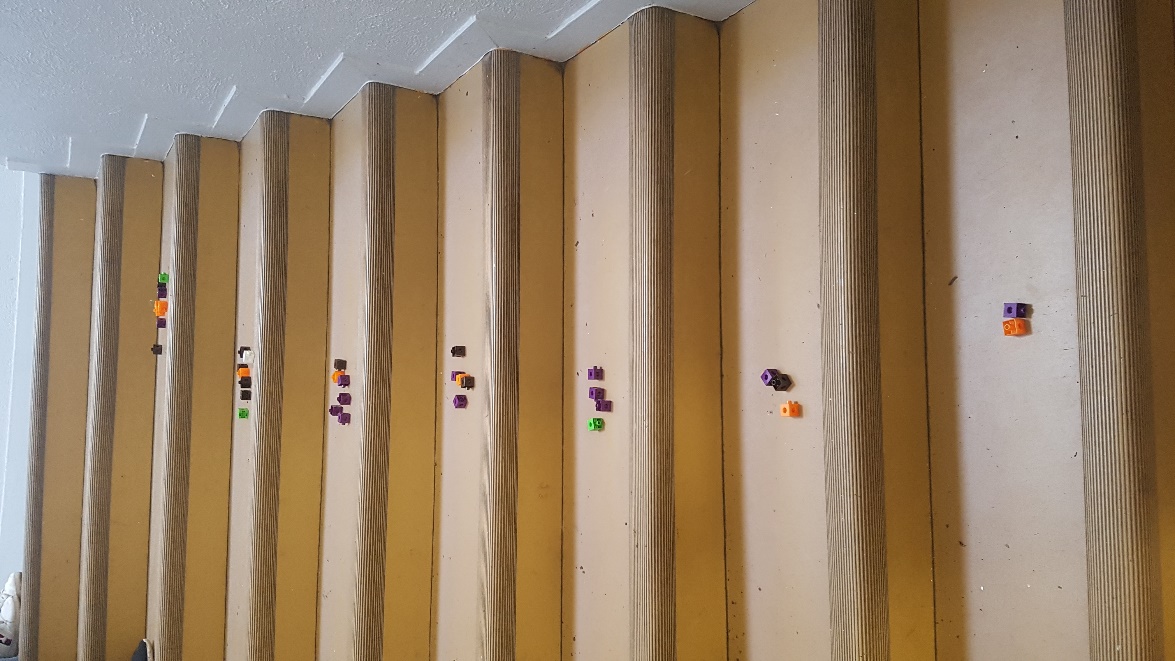 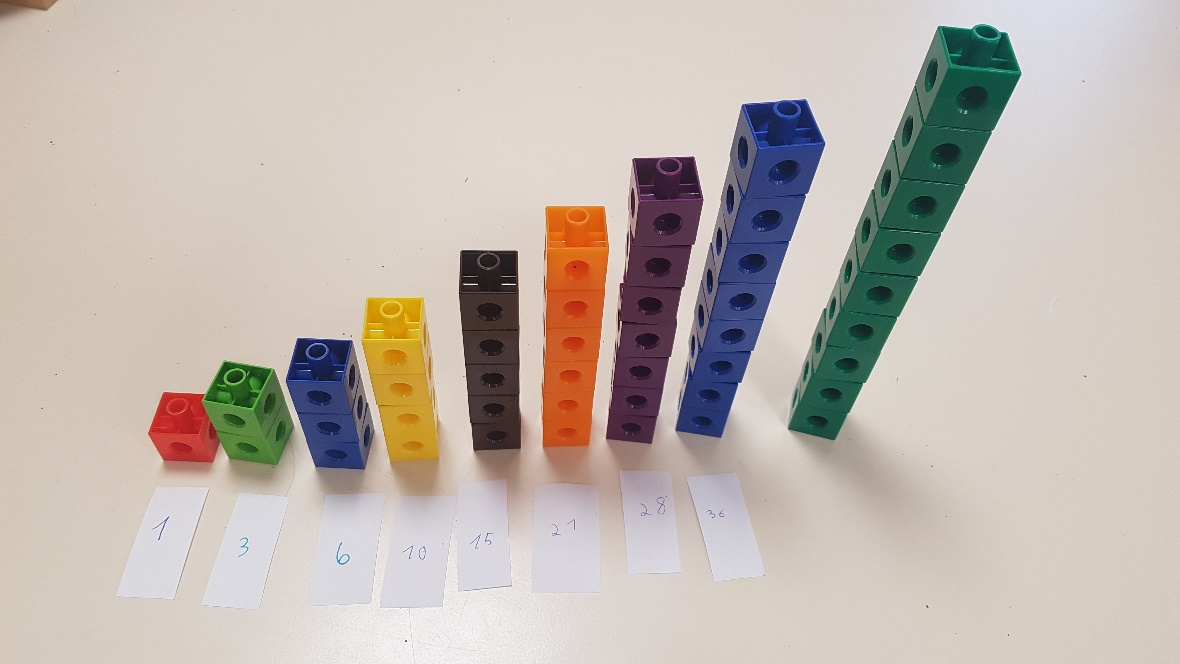 Lecture offerte à tous les élèves(seuls 4 élèves connaissaient cette histoire).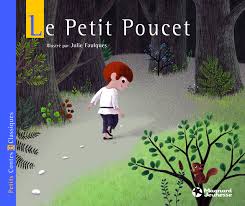 